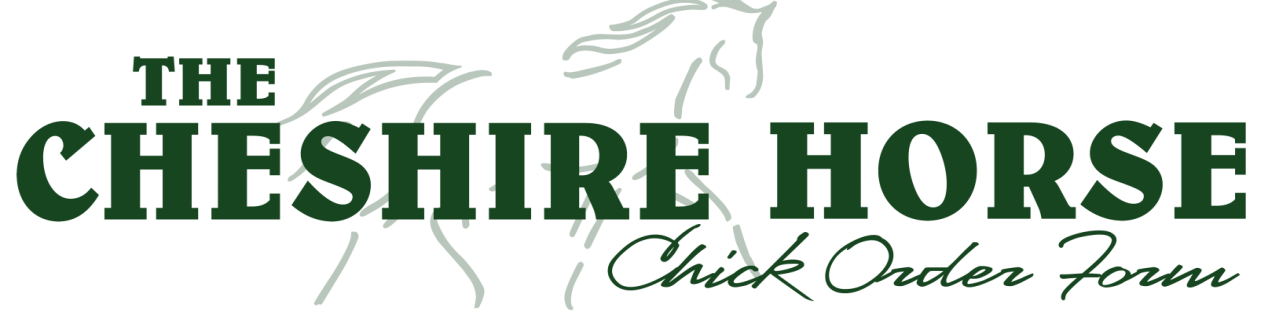 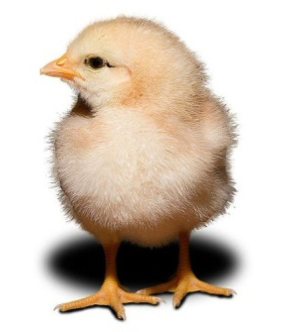 NAME: 								 PHONE: 			TODAY’S DATE: 										REMEMBER…Chicks will be available for pickup after 2:00 p.m. on the date that they arrive. They must be picked up within 24 hours of their arrival.We cannot guarantee chick ship dates, and therefore arrival dates are subject to change or be canceled.4 chick minimum per ship datePlease circle the week you would like your chicks, and indicate the quantity you would like to order:TOTAL BIRDS: 						 TOTAL PRICE: 					Please contact us with questions!8 Whittemore Farm Rd, Swanzey, NH 03446 • 1-877-358-3001 • info@cheshirehorse.com Open Mon-Thu 8:30-6:00, Fri 8:30-7:00, Sat 9:00-5:00, Sun 10:00-5:00SKUBREEDSEXQTYAVAILABLEAVAILABLEAVAILABLEAVAILABLEAVAILABLEAVAILABLEAVAILABLEPRICEPRICE2495AraucanaPullet3/153/223/294/54/124/195/35/176/7 6/14$3.252413Araucana BantamStraight4/6-------$4.952246BarnevelderPullet4/6------$4.75$4.752273Barred RockPullet3/154/54/195/35/24--$2.75$2.752479Black AstralorpsPullet3/224/55/3----$3.00$3.002472Black GiantPullet3/294/266/7----$3.25$3.252480Black Sex LinksPullet3/295/176/14----$2.75$2.752581Blue AndalusianPullet4/4------$4.25$4.252432Blue CochinPullet4/24------$5.25$5.252441Brown LeghornsPullet4/125/17-----$3.00$3.002251BuckeyePullet3/154/26-----$3.25$3.252582Buff BrahmaPullet4/5------$3.25$3.252833Buff OrpingtonPullet3/154/54/196/7---$3.25$3.252262Buff Plymouth RockPullet6/1------$3.25$3.252583Cuckoo MaranPullet4/26------$3.50$3.503264Cuckoo Maran Feather LeggedPullet6/1------$4.50$4.502585Columbian RockPullet4/265/24-----$3.00$3.002586Columbian WyandottePullet5/8------$4.25$4.252442Dark BrahmaPullet4/124/19-----$3.25$3.252463Dekalb AmberlinkPullet5/10------$3.00$3.002423Frizzle Cochin Bantam, BlackStraight5/11------$4.00$4.002580Frizzle Cochin Bantam, RedStraight5/11------$4.00$4.002424Frizzle Cochin Bantam, WhiteStraight5/11------$4.00$4.002248Golden BrabanterPullet4/6------$4.95$4.954266Golden CometPullet3/223/294/195/35/176/14-$2.75$2.752592Golden Sebright BantamStraight5/18------$4.50$4.502333Golden Laced CochinPullet4/6------$4.75$4.752486Golden Laced WyandottePullet4/125/106/1----$3.25$3.252490Light BrahmaPullet3/294/194/26----$3.25$3.252594Mille Fleur d’Uccle BantamStraight5/18------$4.50$4.502263Mottled HoudansPullet5/1------$4.95$4.952994Mottled Japanese BantamStraight4/27------$4.95$4.952852New Hampshire RedPullet3/224/55/35/24----$3.00$3.002469Norwegian JaerhonPullet4/6------$4.50$4.502995Old Eng Bantam, Blue WheatonStraight4/27------$4.95$4.952996Old Eng Bantam, Lemon BlueStraight4/27------$4.95$4.952466Production RedPullet5/17------$3.00$3.002461Partridge RockPullet3/226/1-----$3.25$3.252446Polish, Buff LacedPullet5/1------$4.95$4.952840Polish, Golden LacedPullet5/8------$4.95$4.952841Polish, Silver LacedPullet4/24------$4.95$4.952445Polish, White Crested BlackPullet5/1------$4.95$4.952261Porcelain d’Uccle BantamStraight5/18------$4.50$4.507623Rhode Island RedPullet3/154/125/106/7---$2.75$2.752393Red Freedom Ranger  BroilerStraight6/14------$2.50$2.502449Salmon FaverollePullet5/8------$5.50$5.502595Silkie Bantam- BlackStraight5/18------$4.50$4.502578Silkie Bantam- BlueStraight5/18------$4.50$4.502579Silkie Bantam- BuffStraight5/18-------$4.50$4.502478Silkie Bantam- RedStraight5/18------$4.50$4.502881Silkie Bantam- WhiteStraight5/18------$4.50$4.502593Silver Sebright BantamStraight5/18------$4.50$4.502240Silver Spangled HamburgPullet4/24-------$4.95$4.952473Silver Laced CochinPullet4/6------$4.75$4.752485Silver Laced WyandottePullet4/125/10-----$3.25$3.252481Speckled SussexPullet3/294/124/265/17---$3.25$3.252448Welsummer Pullet4/195/17-----$3.25$3.252482White LeghornPullet4/55/3-----$2.75$2.752462White OrpingtonPullet5/8------$3.95$3.952460White Plymouth RockPullet3/29------$3.00$3.002850White Cornish Rock BroilerStraight6/14------$2.25$2.252280Whiting True BluePullet4/45/8-----$5.75$5.752282Whiting True GreenPullet5/1------$5.95$5.95